Instrukcja jak poprawnie i skutecznie myć ręce.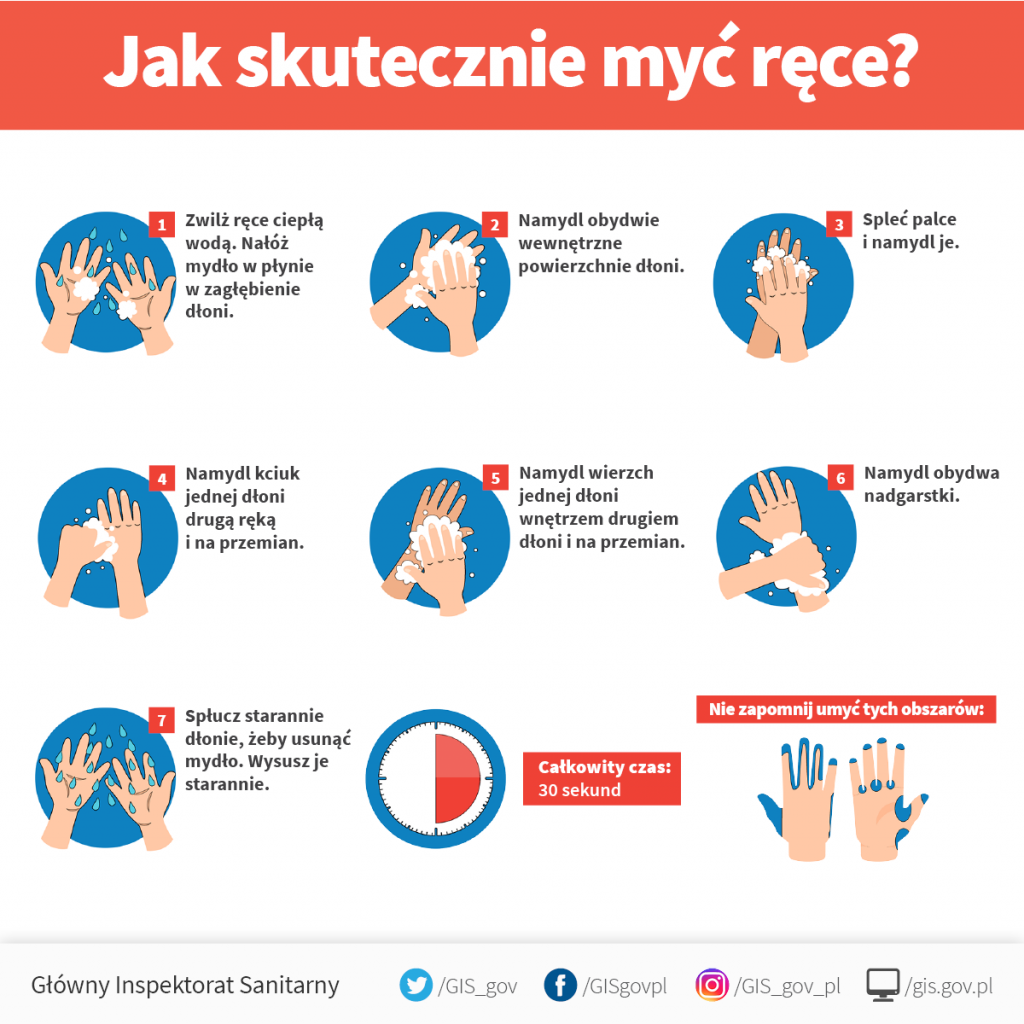 